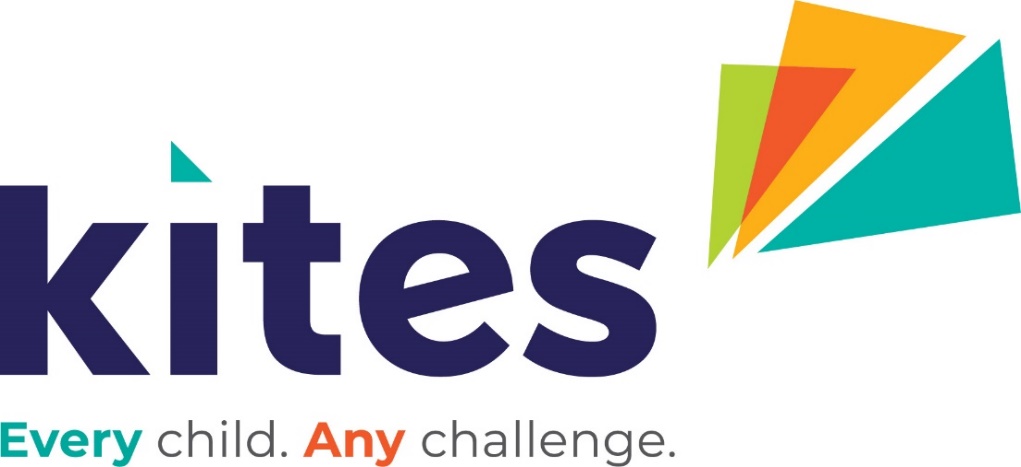 Job descriptionPosition: Speech PathologistDivision: Therapy Services Reports To: Team Leader – Kites Tasmania  Direct Reports: NilLevel: 5/6/7Agreement: VisAbility Limited Enterprise Agreement 2018 - 2021Purpose:To provide effective, efficient and responsive speech pathology services to children and adults with disability or vision impairment.  Working within a person and family-centred approach within an interdisciplinary team, the Speech Pathologist focuses on a person’s communication, social skills and feeding abilities in the home, school, work and wider community.Our VisionInclusion and independence for all. Our ValuesBe there for everyone. Trust and be trustworthy. Collaborate and be innovative. Our PurposeTo give everyone living with vision loss the support and confidence they need to thrive in the community.We Aspire ToCreate a positive environment through our interactions with othersPromote honesty by having moral and ethical principlesPractice decision making with confidenceBuild trust through personal leadershipEmbrace change and be solution focusedWe Strive ToContinually pursue excellence and use best practice proceduresAlways act with respect and dignity toward othersEngage in honourable conductBe accountable for our actionsAct professionally in all situations, especially when publicly representing our organisationAchieve our personal and work goals Take a proactive approach to coaching, learning and sharing knowledgeKey responsibilities and accountabilitiesProvide speech pathology assessment, intervention and evaluation to allocated caseloadProvide individual and group speech pathology services in the areas of communication, social skills development and feedingAchieve client outcomes through an integrated approach to therapy and consultation with families, carers, guardians, healthcare and education providersProvide an integrated and holistic service to the client through positive and effective liaisons with all interdisciplinary team membersProvide information and support to parents, professionals and other relevant individuals to facilitate client careLiaise closely with service providers and community networks to ensure successful outcomes for clientsProvide assessment and training for the use of assistive and augmentation communication for children and adults with alternative communication methodsProvide support in the planning and delivery of social and life skills activities through the Holiday ProgramMaintain confidential client case notes, reports and information within the client databaseWork to improve the effectiveness of service delivery by managing issues and making recommendations to the Manager where requiredAct as a key contact to allocated clients as requiredSupport training and development initiatives of the organisation and the professionOther duties as required by Coordinator or Manager.Skills and attributes requiredEssential:Appropriate tertiary qualification in Speech PathologyCertified Practicing Speech Pathologist (CPSP) as approved by Speech Pathology AustraliaDemonstrated experience in providing speech pathology services to a paediatric disability caseloadExcellent interpersonal and communication skillsSound computer and report writing skillsDemonstrated ability to work effectively in an interdisciplinary team.Current National Police Clearance Certificate and Working with Vulnerable People CheckAble to travel to client appointments and the office as required